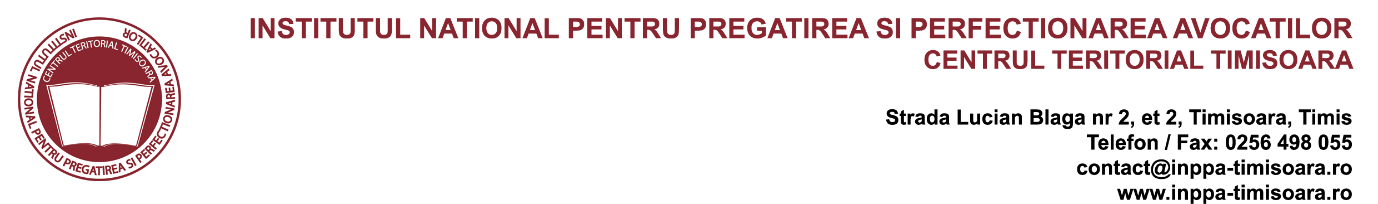 ANUL II – PREGĂTIRE PROFESIONALĂ INIŢIALĂ MODULUL DREPT CIVIL / DREPT PROCESUAL CIVIL NOTĂ:Sesiunile fizice pentru Grupa 1 se vor desfășura în Timișoara la Facultatea de Drept a Universității de Vest Timișoara – Sala de ConferințeSesiunile fizice pentru Grupa 2 se vor desfășura în Oradea la Baroul Bihor – Sala de Festivități. DREPT CIVIL / DREPT PROCESUAL CIVILDREPT CIVIL / DREPT PROCESUAL CIVILGrupa 1Sesiuni format fizicGrupa 2Sesiuni format fizicAtelier 1 – fizicAtelier 1 – fizic02.03.2023. ora 15-18Av. dr. TEC Maria Lavinia27.02.2023. ora 14-17Av. dr. URSUȚA MirceaAtelier 2 – fizic  Atelier 2 – fizic  03.03.2023. ora 16-19Av. dr. MANGU Florin28.02.2023. ora 14-17Av. dr. URSUȚA MirceaAtelier 3 – fizic  Atelier 3 – fizic  08.03.2023. ora 16-19Av. dr. ROȘU Claudia07.03.2023. ora 14-17Av. dr. URSUȚA MirceaAtelier 4 – fizic Atelier 4 – fizic 05.04.2023. ora 15-18Av. dr. POPA Florina09.03.2023. ora 14-17Av. dr. URSUȚA MirceaDREPT CIVIL / DREPT PROCESUAL CIVILDREPT CIVIL / DREPT PROCESUAL CIVILDREPT CIVIL / DREPT PROCESUAL CIVILDREPT CIVIL / DREPT PROCESUAL CIVILDREPT CIVIL / DREPT PROCESUAL CIVILDREPT CIVIL / DREPT PROCESUAL CIVILSesiuni format onlineSesiuni format onlineSesiuni format onlineSesiuni format onlineSesiuni format onlineSesiuni format onlineGrupa Atelier 1 – online Atelier 2 – online  Atelier 3 – online Atelier 4 – online  1 și 223.03.2023, ora 16-19 Av. dr. MANGU Florin28.03.2023, ora 16-19 Av. dr. ROȘU Claudia31.03.2023, ora 15-18 Av. dr. TEC Maria Lavinia04.04.2023, ora 15-18 Av. dr. POPA Florina